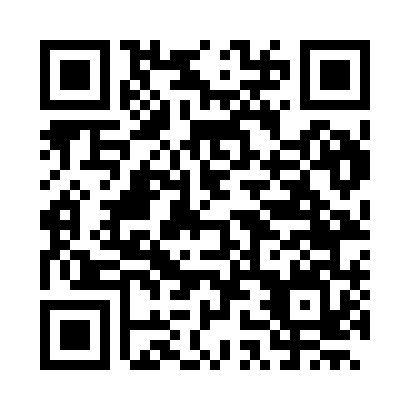 Prayer times for Looze, FranceMon 1 Apr 2024 - Tue 30 Apr 2024High Latitude Method: Angle Based RulePrayer Calculation Method: Islamic Organisations Union of FranceAsar Calculation Method: ShafiPrayer times provided by https://www.salahtimes.comDateDayFajrSunriseDhuhrAsrMaghribIsha1Mon6:157:241:505:248:179:262Tue6:137:221:505:258:189:283Wed6:107:201:495:268:209:294Thu6:087:181:495:268:219:315Fri6:067:161:495:278:239:336Sat6:047:141:495:288:249:347Sun6:017:121:485:288:269:368Mon5:597:101:485:298:279:389Tue5:577:081:485:308:289:3910Wed5:557:061:475:308:309:4111Thu5:537:041:475:318:319:4312Fri5:507:021:475:328:339:4513Sat5:487:001:475:328:349:4614Sun5:466:581:465:338:369:4815Mon5:446:561:465:348:379:5016Tue5:416:541:465:348:389:5217Wed5:396:521:465:358:409:5318Thu5:376:501:455:358:419:5519Fri5:356:491:455:368:439:5720Sat5:336:471:455:378:449:5921Sun5:306:451:455:378:4610:0022Mon5:286:431:455:388:4710:0223Tue5:266:411:445:388:4910:0424Wed5:246:391:445:398:5010:0625Thu5:226:381:445:408:5110:0826Fri5:196:361:445:408:5310:1027Sat5:176:341:445:418:5410:1128Sun5:156:321:445:418:5610:1329Mon5:136:311:445:428:5710:1530Tue5:116:291:435:428:5810:17